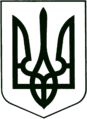 УКРАЇНА
МОГИЛІВ-ПОДІЛЬСЬКА МІСЬКА РАДА
ВІННИЦЬКОЇ ОБЛАСТІВИКОНАВЧИЙ КОМІТЕТ                                                           РІШЕННЯ №52Від 29 лютого 2024 року                                              м. Могилів-ПодільськийПро видачу дубліката свідоцтва про право особистої власності на домоволодіння (російською мовою)Керуючись ст. 40 Закону України «Про місцеве самоврядування в Україні», тимчасовим Порядком видачі дубліката свідоцтва про право власності на об’єкти нерухомого майна, затвердженим рішенням виконавчого комітету міської ради від 05.07.2018 №220, розглянувши заяву гр. ____________ від __________ №_________, -виконавчий комітет міської ради ВИРІШИВ:1. Оформити та видати гр. __________________ дублікат свідоцтва про право особистої власності на домоволодіння (російською мовою) від _______, виданого на підставі рішення виконавчого комітету Могилів-Подільської районної Ради народних депутатів №___ від 01 квітня 1988 року, за адресою: _______________________________________.2. Контроль за виконанням даного рішення покласти на першого заступника міського голови Безмещука П.О.     Міський голова                                                          Геннадій ГЛУХМАНЮК